
Northwest Viking Takedown Invitational 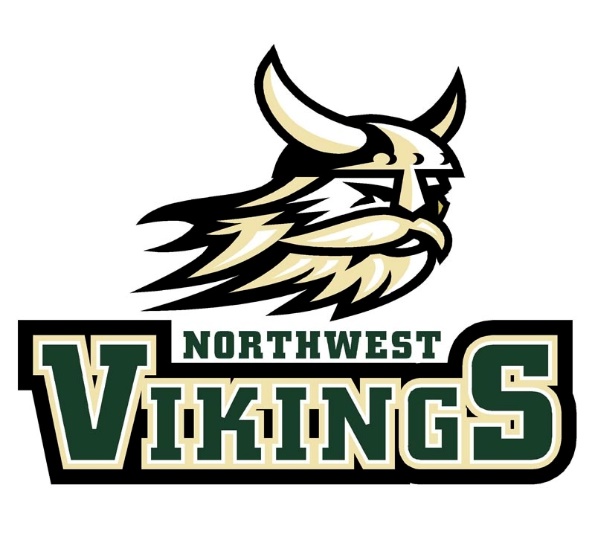 Saturday November 6, 2021Mass Hydration beginning @ 0630Coaches Meeting @ 0730Wrestling starting @ 0900This tournament will be run on Track Wrestling and will be a pool tournament with medals going to the undefeated wrestler in each pool. You will need to enter your wrestlers into the Track Wrestling event prior to the 6thWe will use satellite weigh-ins, all you need to do is know the weight of your wrestler and input them into Track Wrestling. The classes will be separated in no more than 10 pound incrementsEntry fee will be $10 a wrestler and the admission will be $8 per person, children 7 and under admitted freeThe boys will be split between beginner and experienced. We will have a running clock of 3 minutes and scored on takedowns onlyDepending on the amount of girls in the tournament we can split them between experienced and beginner. We will have a 3 minute running clock and scored on takedowns onlyContact Information:Chris Bedell- christopher.bedell@cmcss.net931-449-9794